Группа  старшего, подготовительного к школе  возраста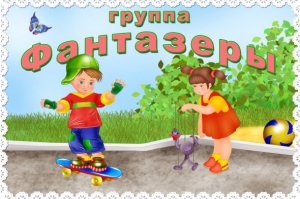 Социально-коммуникативное развитие:1.Т.М.Бондаренко «Приобщение дошкольников к труду»  МЕТОДА, Воронеж 20142.Л.В. Куцакова «Трудовое воспитание в детском саду. Для занятий с детьми 3-7 лет.» МОЗАИКА -СИНТЕЗ, Москва 20143. Т.П.Гарнышева  «ОБЖ для дошкольников» ДЕТСТВО-ПРЕСС, Санкт-Петербург 20134.Л.В..Абрамова, И.Ф. Слепцова  «Социально-коммуникативное развитие дошкольников» Старшая группа. МОЗАИКА -СИНТЕЗ, Москва 20175.Л.А.Вдовиченко «Ребенок на улице. Цикл занятий для  старших дошкольников по обучению правилам дорожного движения» ДЕТСТВО-ПРЕСС, Санкт-Петербург 20116.А.Я.Ветохина «Нравственно-патриотическое воспитание детей дошкольного возраста» ДЕТСТВО-ПРЕСС, Санкт-Петербург 20157.Т.А.Шорыгинв «Беседы о детях великой отечественной войны»  ТЦ «Сфера» 20118. Н.Г.Зеленова «Мы живем в России. Старшая группа» Москва 2008 Речевое развитие1.В.В. Гербова«Развитие речи в детском саду. Старшая группа» МОЗАИКА -СИНТЕЗ, Москва 20162.О.С.Ушакова «Развитие речи детей 5-7 лет» ТЦ «Сфера» 20143. О.С.Ушакова «Ознакомление дошкольников с литературой и развитие речи» ТЦ «Сфера» 20114.Е.А.Алябьева «Грамматика для дошколятПознавательное развитие1.Н.Е.Веракса, О.Р.Галимов «Познавательно-исследовательская деятельность дошкольников»  МОЗАИКА -СИНТЕЗ, Москва 20142. Е.В.Лосев «Развитие познавательно-исследовательской деятельности у дошкольников» ДЕТСТВО-ПРЕСС, Санкт-Петербург 20133.О.А.Соломенникова «Ознакомление с природой в детском саду. Старшая группа» МОЗАИКА -СИНТЕЗ, Москва 20164.О.А.Воронкевич «Добро пожаловать в экологию» ДЕТСТВО-ПРЕСС, Санкт-Петербург 20145.Л.А.Соколова «Экологическая тропа детского сада» ДЕТСТВО-ПРЕСС, Санкт-Петербург 20146.Л.Г.Горькова, А.В.Кочергина «Сценарии занятий по экологическому воспитанию» ВАКО, Москва 20117.О.В.Дыбина «Ознакомление с предметным и социальным окружением» МОЗАИКА -СИНТЕЗ, Москва 201410. Е.В.Колесникова «Математика для детей 5-6 лет» ТЦ «Сфера» 2013Физическое развитие1. Л.А.Соколова «Играем на прогулке» Новосибирск 2010Художественно-эстетическое развитие:1.С.В.Соколова «Оригами для старших дошкольников» ДЕТСТВО-ПРЕСС, Санкт-Петербург 20142.Н.Н.Леонова «Художественно-эстетическое развитие старших дошкольников» ДЕТСТВО-ПРЕСС, Санкт-Петербург 20143.Е.А.Румянцева «Аппликация, простые поделки» Москва 20114.Л.В.Куцакова «Занятия по конструированию из строительного материала в старшей группе» МОЗАИКА -СИНТЕЗ, Москва 20165.А.В.Аджи «Открытые мероприятия для детей старшей группы» МЕТОДА, Воронеж 20146.А.В.Аджи «Открытые мероприятия для детей подготовительной группы» МЕТОДА, Воронеж 20147.Хрестоматия для чтения детям в детском саду и дома: 5-6 лет.Информационная справка о раздевальной комнате Общая площадь:     17,9  кв.м.Освещение: светильники, 3 шт.Напольное покрытие: линолеум.Наличие дневного света: 1 большое окно Материально – техническое обеспечение:Индивидуальные детские шкафчики для раздевания –   26 шт.Скамейки детские –    6 шт.Зеркало – 1 шт.Огнетушитель – 1 шт.Информационный стенд для родителей – 1 шт.Стенд «Наше творчество» -1шт.Логопедическая ширма – 1шт.Ширма по временам года -4 шт.Коробка « Потеряшка» -1 шт.Советы, консультации и журналы для родителейИнформационная справка о групповой комнате Общая площадь:  47,8 кв.м.Освещение: светильники, 12  шт .Напольное покрытие: линолеум.Наличие дневного света: 2 больших окна Материально – техническое обеспечение:Пожарная сигнализация.Стенка «Грузовик»Игровой набор «Театральной уголок» – 1 шт.Шкаф для ИЗО – 1 щт.Игровая мебель « Парикмахерская» — 1 шт.Игровая мебель «Кухня» - 1 шт.Стеллаж – 1 шт.Стеллаж открытый -1шт.Стойка под аппаратуру -1шт.Столы детские – 11 шт.Стулья детские – 26 шт.Стол письменный – 1 шт.Стул взрослый – 1 шт.Доска учебная – 1 шт.Календарь природы – 1шт.Телевизор – 1шт.Колонки – 1 шт.Пылесос.- 1 шт.Шторы с ламбрекеном- 2шт.Ковер – 1шт. Информационная справка о спальной комнатеОбщая площадь: 39,3 кв.м.Освещение: светильники, 5 шт.Напольное покрытие: линолеум.Наличие дневного света:  3  окна. Материально – техническое обеспечение:Шкаф для документов – 1 шт.Шкаф для одежды – 1шт.Детские 2-х ярусные кровати – 3 шт.Детские 3-х ярусные кровати -7 шт.Стол письменный – 1 шт. Стул взрослый – 2 шт.Ковер– 1 шт.Комплект шторы – 3 шт.постельное белье – 27 комплектов.одеяло – 27 шт.подушки – 27 шт.матрасы -27 шт.покрывало -  10 шт.список детей на кровати.комнатный термометр.ИНФОРМАЦИОННАЯ СПРАВКА О БУФЕТНОЙ.Общая площадь: 3,5 кв.м.Напольное покрытие: напольная керамическая плитка.Освещение: 1 плафон.Материально – техническое обеспечение:Раковины – 2 шт.Сушилка для посуды – 1 шт.Подвесной шкаф – 2шт.Стол-тумба – 1шт.Бойлер - 1шт.Комплект посуды на 26человек. Информационная справка о туалетной  комнатеОбщая площадь: 16 кв.м. Напольное покрытие: напольная керамическая плитка.Освещение:  3 плафонаНаличие дневного света: 1 большое окно Материально – техническое обеспечение:Шкафчики для полотенец – 5 шт.Список на полотенцаПоддон для мытья ног – 1 шт.Раковина для взрослого- 1шт.Раковины детские – 4 шт.Мыльницы -  5шт.Унитазы детские – 4шт.Таз для мытья игрушек -  1 шт.Мыльницы – 4 шт.Шкаф для инвентаря – 1 шт.Бойлер -1шт.Жалюзи – 2шт.Реализация основной образовательной программы МАДОУУголок сюжетно-ролевых игр.Набор посуды (чайной, столовой) –по 2 набора.Набор продуктов (хлебобулочные изделия, овощи  и фрукты) по 1 наборуКуклы –6 шт.Доска гладильная –1шт.Утюг 1 шт. Коляска 2шт. Кровать для кукол -1шт.Касса – 1шт.Весы – 2шт.Набор «Парикмахер» - 3шт.Игровая тележка «Больничка» -1 шт.Кукольный домик – 4шт. Игровая тележка « Строитель»-1 шт.Машины разного размера-10 шт.Строительные кубики разного размера –2 набора Коврик «Дорога» - 3шт.Уголок «Безопасность»Макет дорогиИгровой набор «Пожарная часть»Дидактические карточки: «Безопасность на дороге», «Пожарная безопасность», «Дорожная азбука», «Безопасность в доме»Методическое пособие: «Пожарная безопасность», «Дорожная безопасность»Картотека дидактических игр по пожарной безопасностиРазвивающая игра «Безопасность»Лото «Дорожные знаки»Плакат «Уголок безопасности»Уголок «Настольно-печатных игр»Пазлы разных размеровЛото Домино Мозаика Настольные игрыСерия игр «Учись играя»ШашкиУголок  «Конструктивных игр» Напольный конструкторКонструктор «Лего»Образцы построек различной сложности Тематические конструкторы Развивающий конструкторДеревянный конструкторНебольшие игрушки для обыгрывания построек: фигурки людей и животных, макеты деревьев, машинки.Уголок  «Физического развития»ОбручиСкакалкиМячиКеглиКольцеброс Атрибуты для подвижных игрМассажные коврикиНестандартное оборудованиеСерия «Рассказы по картинкам»: «Зимние виды спорта», «Летние виды спорта»Дидактические карточки «Азбука здоровья»Картотека подвижных игр Картотека гимнастики после снаКартотека утренней гимнастики.Удивительные истории о спортеДетская энциклопедия «Спорт»Уголок театра Настольный театр Игрушки-забавы Маски, шапочки,  Ширма ФланелеграфДомик, для показа фольклорных произведений Теневой театр Пальчиковый театрКукольный театрКостюмыМузыкальные инструментыКартотека музыкально-дидактических игрБиблиотекаБольшая хрестоматия для чтения в детском садуКронтик учится слушать и рассуждатьРусские волшебные сказкиНовая детская энциклопедияВ.В.Бианки «Сказки малышам»Л.Н.Толстой «Сказки, рассказы, басни, были»Лучшие сказки про животныхРусские народные сказкиЛучшие мультики малышамС.Маршак «Детки в клетке»Новые правила поведения для воспитанных детейЭнциклопедия живой мирДетская энциклопедия футболСамая первая энциклопедия. Транспорт.Хрестоматия для старшей группыХрестоматия для подготовительной группыСказки Василисы ПрекраснойА.Курляндский «Попугай Кеша летит на Таити»Книга для чтения в детском саду 5-7 летПортреты писателей и поэтовУголок патриотического воспитанияПортрет президента  РФ Пособие «Государственные символы России»Портрет губернатора Изображения государственных символов Кемеровской областиНаглядно-дидактическое пособие: «День победы», «Защитники Отечества», «Национальные костюмы»Иллюстрации родного города Изделия народных промыслов, народные игрушки Настольно-печатные игры Альбомы для раскрашивания Картины для рассматривания и бесед с детьми Наглядное пособие: «День защитника Отечества», «Народы России», «Народные промыслы России», «Праздники России», «Природа Россси»Уголок «Математического развития»Лото, домино в картинках Предметные и сюжетные картинки, тематические наборы картинок Настольно-печатные игры разнообразной тематики и содержания Детские энциклопедии Циферблат часовСчетные палочкиНаборы геометрических фигурДеревянный конструкторРаздаточный материалВеер с цифрамиПечатные тетрадиУголок «Речевого развития»Набор плакатов: «Животные», «Занятия детей», «Времена года»Тематический словарь в картинках: «Мир человека», «Мир  животных», «Фрукты. Овощи», «Ягоды. Грибы», «Цветы. Деревья»Сборник артикуляционной гимнастикиТренажер: «Обучение грамоте», «Логопед и я»Обучающие карточки:« Дикие и домашние животные» «Транспорт» « Времена года» « Овощи и фрукты»  « Профессии» « Одежда» «Мебель»«Части тела»«Насекомые»«Рыбы»«Наш дом»«Бытовые приборы»Картотека дыхательной, артикуляционной ,пальчиковой гимнастики.Дидактические игры по обучению грамотеУголок экспериментирования Земля разного состава: чернозем, песок, глина, камни, остатки частей растений Природный материалНабор предметов для экспериментирования с водой и песком: емкости 2-3 размеров и разной формы, предметы-орудия для переливания и пересыпания, плавающие и тонущие игрушки и предметыЕмкости для измерения, пересыпания, исследования, хранения Пластичные материалы, интересные для исследования и наблюдения предметыИгрушка «Мыльные пузыри», различные соломинки и трубочки для пускания мыльных пузырей Магниты  Пипетки, краски разной густоты и насыщенности  Увеличительное стекло МикроскопыПесочные часыНаборы для экспериментированияДидактические игры по ознакомлению с солнечной системойДетские энциклопедииКартотека опытовУголок дежурства1.Доска с карманами, окошками для картинок дежурных2.фартуки – 2 шт.3.Косынки – 2 шт.4.Тазы, тряпки, щетки, емкости для сбора мусора5.Алгоритм выполнения трудовых действий дежурных6.Салфетницы, салфеткиУголок «Детского творчества» .Цветные карандаши-26 уп.ТрафаретыБумага тонкая и плотная  Гуашь-26 шт.Кисточки-26 шт.Баночки для воды –15 шт.РаскраскиПластилин-26 шт.Доски для пластилина-26 шт.Стеки-20 шт.Ножницы - 26 шт. Цветная бумага-26 шт.Цветной картон-26 шт. Акварельные краски -26 шт.Восковые мелки   Произведения народного искусства, альбомы с рисунками и фотографиями произведений декоративно-прикладного искусства Произведения живописи (репродукции) Таблица основных цветов и их тонов, контрастная гамма цветов Глина, салфетки из ткани Щетинные кисти и тарелочки для клея Клеенки для аппликации Альбомы для рисованияИнвентарь для уборки рабочего места Силуэты дымковских игрушек, птиц и животных по мотивам народных изделий, вырезанные из белой бумаги, шаблоны разделочных досок, образцы узоров на полосе 